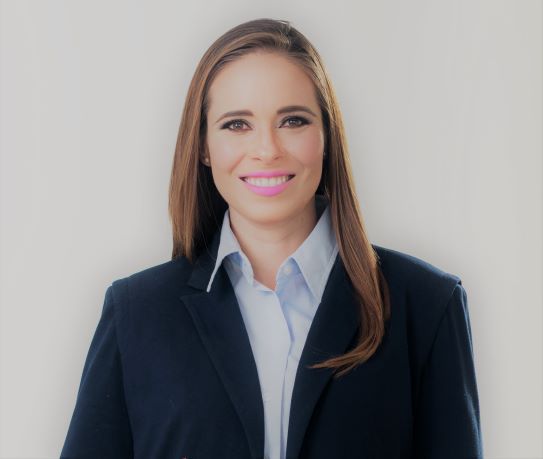                                           SUSANA alvarez Serrato                                                          LIC negocios internacionales  EXPERIENCIAParticipación en el Proceso Electoral del estado de Jalisco, periodo febrero a julio 2006 cubriendo el puesto de Capacitador Electoral - Personal Administrativo del IEEJ distrito electoral local 17.Ejecutivo Fuerza Móvil Negocios, del banco HSBC; periodo agosto 2006 a enero 2007.Asistente Administrativo de la Dirección de Agua Potable y Servicios Municipales; Ayuntamiento Constitucional de Zapotlanejo; periodo enero 2007 a enero 2008.Participación en el Proceso Electoral del estado de Jalisco 2009 en el IEPC, Cubriendo el puesto de Consejero Municipal en Zapotlanejo; Periodo de mayo a julio del 2009.Asesor Municipal en desarrollo rural como profesionista independiente ante la Secretaria de Desarrollo Rural Jalisco-SAGARPA, periodo 2007-2012.Jefa del Departamento De Educación, en el H. Ayuntamiento Constitucional de Zapotlanejo, periodo de febrero a octubre 2012.Asistente Parlamentario en el Congreso del Estado de Jalisco, periodo de enero 2013 a octubre 2015.Encargada de siniestros Agencia de coches Jaguar - Land Rover, periodo marzo 2016 a junio 2017.Asistente de la Secretaría de Acción de Gobierno CDE PAN JAL, periodo julio 2017 a abril 2018.Candidata PAN Presidenta Municipal Zapotlanejo periodo electoral 2018.Regidora de Zapotlanejo, Presidenta de la Comisión de Servicios Públicos Municipales 2018 – 2021.Secretaria General del Comité Directivo Municipal de Zapotlanejo julio 2019 – 2021.FORMACIÓN ACADÉMICALicenciatura:	Universidad de Guadalajara. Lic. Negocios InternacionalesCentro Universitario de la Ciénega. 2002-2006____________________TITULO CERTIFICACIÓN CENEVAL CALIFICACIÓN 97.Estudio del idioma Ingles: Vancouver Lenguage Center, Guadalajara Jalisco.Agosto 2010- agosto 2011_________________________ACREDITACIÓN INGLES INTERMEDIO. CURSOS – CAPACITACIONES RECIENTES Cuso presencial de Oratoria en U de G Virtual, Guadalajara Jalisco. Junio 2014 – julio 2014______________________________________________________CONSTANCIA.Seminario Marketing Político 13 de marzo 2015 __________________________________ CONSTANCIA.Taller de Gestión efectiva de Regidor, CDE PAN JAL ______________________________ CONSTANCIA.